Indlæsning af FIK-fil efter disse er downloaded fra banken til c-drevet ”banken” på PC’eren i ASA(Tillæg til ASA-brugervejledningens side 67) I ASA går man ind og dobbelt-klikker på ”indlæs bankfiler” i venstre side i menuen. 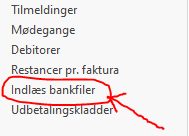 Klik herefter på ”Importer FIK-kontoudtog” i øverste venstre menu-linje.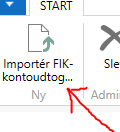 Så skal vi ind i C-drevet under ”Banken” og højreklikker på en af filerne og derefter klik på <omdøb>.Her tilføjes efter filnavnet <.CSV > og så enter: 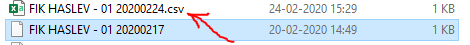 Så ændres ikonet til et grønt excel-ikon.Alle de downloadede filer skal nu ændres og denne omdøbning foretages på alle filer.Dobbeltklik herefter på en af de omdøbte excel-filer og skærmbilledet ”Indlæs bankfiler” fremkommer med nedenstående tekstbesked: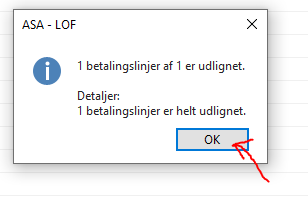 Klik på så på ”OK” og nedenstående skærmbillede fremkommer herefter med et antal betalende deltagere: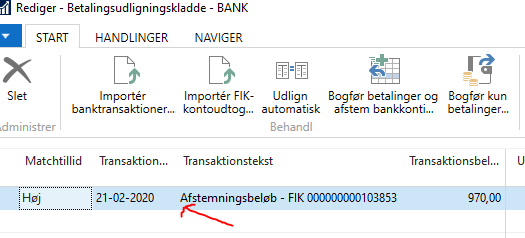 Hvis skærmbilledet er tomt, er der ingen betalinger indgået denne dag på din fil.Er der derimod et eller flere transaktioner/navne på betalere, så dobbeltklik på den øverste menu-linje på <Bogfør kun betalinger> (se ikonet nedenfor). 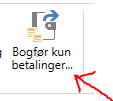 Herefter fremkommer der nedenstående skærmbillede, hvor der spørges: ”Vil du bogføre betalingerne?”. Hertil klikkes på <Ja>. 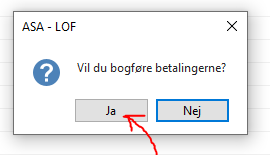 Så er den deltagende person registreret på holdet fra at være ”Reserveret” til ”Tilmeldt”.Sluttelig fjerner du din fil på C-drevet ”Banken” og gemmer den i det år du har indlæst filer i.